УДК:  912.4А.Б. Иванов, А.Б. КузнецовНАЗВАНИЕ СТАТЬИАННОТАЦИЯТекст аннотации, не менее 200 слов. Один абзац. КЛЮЧЕВЫЕ СЛОВА: картография, устойчивое развитие, ГИСAndrey B. Ivanov, Aleksandr B. KuznetsovTITLE OF THE ARTICLEABSTRACTAt least 200 words. Перевод аннотации на английский язык.KEYWORDS: cartography, sustainable development, GISВВЕДЕНИЕТекст введения, отражающий актуальность проблемы, решению которой посвящено исследование. МАТЕРИАЛЫ И МЕТОДЫ ИССЛЕДОВАНИЯТекст со сносками на литературные источники, фамилии авторов пишутся курсивом [Баранский, 1950]. Если в источнике два автора, указываются обе фамилии: [Pithan, Mauritsen, 2014]. Если более двух авторов [Жуков и др., 1980] или [Jones et al., 2014]. С указанием страницы [Тикунов, 1983, с. 105]. Несколько ссылок объединяются в общие квадратные скобки [Баранский, 1950; Тикунов, 1983]Ссылки на электронные и прочие источники, не являющиеся научными работами, оформляются в виде сносок. В список литературы включаются только научные работы. Табл. 1. Название таблицыTable 1. Table name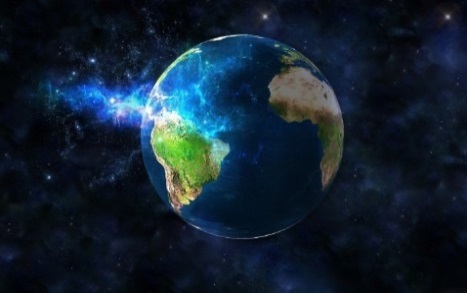 Рис. 1. Название рисункаFig. 1. Figure nameВсе линии должны быть чётко видны (толщина не менее 0,2 мм), все надписи на иллюстрации должны читаться невооружённым глазом на печатном листе. Если иллюстрация является картой, космическим снимком или другим геоизображением, обязательно должен быть указан масштаб.РЕЗУЛЬТАТЫ ИССЛЕДОВАНИЯ И ИХ ОБСУЖДЕНИЕЧто получено в ходе исследования, конкретные результаты работы. ВЫВОДЫЧто нового стало известно в результате проведённого исследования. БЛАГОДАРНОСТИИсследование выполнено при поддержке РФФИ, грант № 11-11-11111.ACKNOWLEDGEMENTSThe study was funded by the Russian Foundation of Basic Research, grant No 11-11-11111.СПИСОК ЛИТЕРАТУРЫ / REFERENCESСписок оформляется в виде таблицы из двух колонок. Левая содержит материалы, отсортированные по алфавиту, — сначала русскоязычные, потом на других языках. Правая колонка содержит перевод на английский язык соответствующих пунктов из левой колонки.Белеванцев В.Г. Лесистость и речная сеть среднерусского Белогорья в 1780-х, 1880-х и 1980-х гг. Современные проблемы науки и образования, 2012. № 6. Электронный ресурс: www.science-education.ru/106-7750 (дата обращения 01.10.2017).Belevancev V.G. Forest area and river network in the central Russian Belogoriya in 1780s, 1880s and 1980s. Modern problems of science and education, 2012, No. 6. Web resource: www.science-education.ru/106-7750 (accessed 01.10.2017) (in Russian).Жуков В.Т., Сербенюк С.Н., Тикунов В.С. Математико-картографическое моделирование в географии. М.: Мысль, 1980. 224 с.Zhukov V.T., Serbenyuk S.N., Tikunov V.S. Mathematical and cartographic modelling in geography. Moscow: Mysl’, 1980. 224 p. (in Russian).Касимов Н.С., Котляков В.М., Чилингаров А.Н., Красников Д.М., Тикунов В.С. Национальный атлас Арктики: структура и этапы разработки. Лёд и Снег, 2015. Т. 55.     № 1. С. 4–14. DOI: 10.15356/2076-6734-2015-1-4-14.Kasimov N.S., Kotlyakov V.M., Chilingarov A.N., Krasnikov D.M., Tikunov V.S. National Atlas of Arctic: structure and creation approaches. Ice and Snow, 2015. V. 55. No. 1. P. 4–14 (in Russian). DOI:10.15356/2076-6734-2015-1-4-14.Панкратов И.Н. Трансформация географической структуры международной торговли товарами в условиях процессов глобализации и регионализации. Дис. ... канд. геогр. н. М., 2013. 197 с.Pankratov I.N. Transformation of the geographical structure of international merchandise trade under the processes of globalization and regionalisation. PhD dissertation. Moscow, 2013. 197 p. (in Russian).Яблоков В.М., Тикунов В.С. Атласные информационные системы для устойчивого развития территорий. ИнтерКарто. ИнтерГИС. Материалы Междунар. конф., 2016. Т. 22. Ч. 1. С. 13−33. DOI: 10.24057/2414-9179-2016-1-22-13-33.Yablokov V.M., Tikunov V.S. Atlas information systems for sustainable development of territories. InterCarto. InterGIS. Proceedings of International Conference, 2016. V. 22. Part 1. P. 13−33. DOI: 10.24057/2414-9179-2016-1-22-13-33 (in Russian).Dicken P. Global shift: mapping the changing contours of the world economy. 7th edition. London, 2015. 618 p.Dicken P. Global shift: mapping the changing contours of the world economy. 7th edition. London, 2015. 618 p.Pithan F., Mauritsen T. Arctic amplification dominated by temperature feedbacks in contemporary climate models. Nature Geoscience, 2014. V. 7. P. 181–184. DOI: 10.1038/NGEO2071.Pithan F., Mauritsen T. Arctic amplification dominated by temperature feedbacks in contemporary climate models. Nature Geoscience, 2014. V. 7. P. 181–184. DOI: 10.1038/NGEO2071.Tufte E.R. Beautiful Evidence. Cheshire, CT: Graphics Press, 2006. 213 p.Tufte E.R. Beautiful Evidence. Cheshire, CT: Graphics Press, 2006. 213 p.